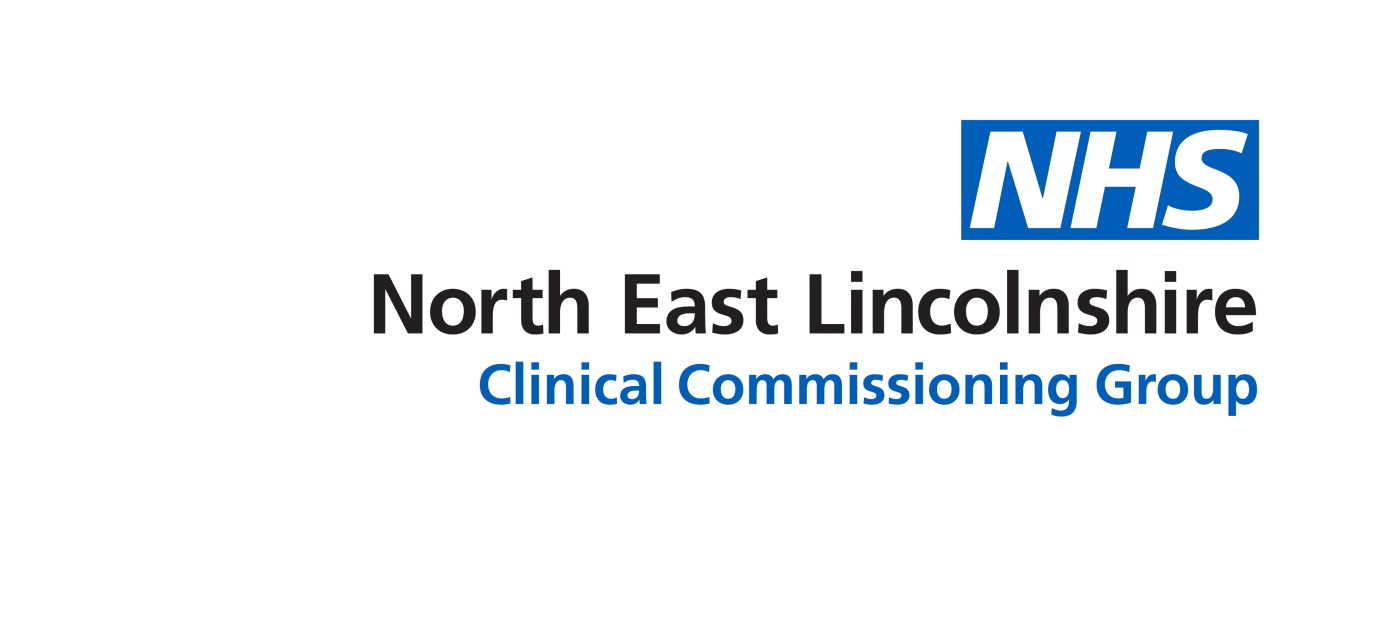 PURPOSE OF REPORT:To update the Governing Body on the current progress towards the creation and submission of the Operation Plan submission to NHS England for NELCCG for the financial year 2019/20To update the Governing Body on the current progress towards the creation and submission of the Operation Plan submission to NHS England for NELCCG for the financial year 2019/20Recommendations:The Governing Body notes and approves the current position in relation to the Operational Plan for the CCG for 2019/20The Governing Body notes and approves the current position in relation to the Operational Plan for the CCG for 2019/20Committee Process and Assurance:This process is overseen by the Delivery Assurance CommitteeThis process is overseen by the Delivery Assurance CommitteeImplications:Risk Assurance Framework Implications:Risks are identified through Risks are identified through Legal Implications:Not applicableNot applicableData Protection Impact Assessment implications (DPIA):Are you implementing a new system, data sharing arrangement, project, service redesign or changing the way you work?Data Protection Impact Assessment implications (DPIA):If yes to the above – have the DPIA screening questions been completed?Data Protection Impact Assessment implications (DPIA):Does this project involve the processing of personally identifiable or other high risk data?Data Protection Impact Assessment implications (DPIA):If yes to the above has a DPIA been completed and approved?Equality Impact Assessment implications:An Equality Impact Analysis/Assessment is not required for this report                                                  An Equality Impact Analysis/Assessment has been completed and approved by the EIA Panel.  As a result of performing the analysis/assessment there are no actions arising                                                    from the analysis/assessmentAn Equality Impact Analysis/Assessment has been completed and there are actions arising                from the analysis/assessment and these are included in section ____ of the enclosed reportAn Equality Impact Analysis/Assessment is not required for this report                                                  An Equality Impact Analysis/Assessment has been completed and approved by the EIA Panel.  As a result of performing the analysis/assessment there are no actions arising                                                    from the analysis/assessmentAn Equality Impact Analysis/Assessment has been completed and there are actions arising                from the analysis/assessment and these are included in section ____ of the enclosed reportFinance Implications:The finance implications of the operational plan for 2019/20 are detailed in the Finance report to Governing Body March 2019The finance implications of the operational plan for 2019/20 are detailed in the Finance report to Governing Body March 2019Quality Implications:This report details a positive impact on quality.                                                                                        The proposal put forwards, if agreed, would have a positive impact in terms of enabling providers to meet safe staffing targets.  Retention and recruitment is forecast to be improved, which would have a positive impact on the safe delivery of local services.This report details a neutral impact on quality.                                                                                            The report will not make any impact on experience, safety or effectiveness.  This report details a negative impact on quality.                                                                                         The report details the need for budgets to be significantly reduced.  It is clear that the report summarises that quality will be negatively impacted by this  as decisions to remove services/provide a lower level of provision to solely meet the ‘must do’s’ of provision in terms of meeting people’s needs has to be made.  It is forecast that service user experience will be negatively impacted by this position.This report details a positive impact on quality.                                                                                        The proposal put forwards, if agreed, would have a positive impact in terms of enabling providers to meet safe staffing targets.  Retention and recruitment is forecast to be improved, which would have a positive impact on the safe delivery of local services.This report details a neutral impact on quality.                                                                                            The report will not make any impact on experience, safety or effectiveness.  This report details a negative impact on quality.                                                                                         The report details the need for budgets to be significantly reduced.  It is clear that the report summarises that quality will be negatively impacted by this  as decisions to remove services/provide a lower level of provision to solely meet the ‘must do’s’ of provision in terms of meeting people’s needs has to be made.  It is forecast that service user experience will be negatively impacted by this position.Procurement Decisions/Implications (Care Contracting Committee):The operational plan covers all of our key contracts with local providers which are overseen by the Care Contracting CommitteeThe operational plan covers all of our key contracts with local providers which are overseen by the Care Contracting CommitteeEngagement Implications:
NLaG NHS Foundation Trust has been fully engaged with the process of developing operational plans across Northern Lincolnshire, as has North Lincolnshire CCG.All other key stakeholders have been engaged in reviewing and refreshing the place based plans for North East Lincolnshire and will continue to contribute to the development of those plans going forward.NLaG NHS Foundation Trust has been fully engaged with the process of developing operational plans across Northern Lincolnshire, as has North Lincolnshire CCG.All other key stakeholders have been engaged in reviewing and refreshing the place based plans for North East Lincolnshire and will continue to contribute to the development of those plans going forward.Conflicts of Interest Have all conflicts and potential conflicts of interest been appropriately declared and entered in registers which are publicly available?     Yes              NoHave all conflicts and potential conflicts of interest been appropriately declared and entered in registers which are publicly available?     Yes              NoLinks to CCG’s Strategic Objectives Sustainable services                                        Empowering people Supporting communities                                Delivering a fit for purpose organisation Sustainable services                                        Empowering people Supporting communities                                Delivering a fit for purpose organisationNHS Constitution:https://www.gov.uk/government/publications/the-nhs-constitution-for-englandConstitutional standards have been considered and addressed as part of the submission and the ongoing planning processhttps://www.gov.uk/government/publications/the-nhs-constitution-for-englandConstitutional standards have been considered and addressed as part of the submission and the ongoing planning processAppendices / attachmentsAttached below is the planning submission of 12th February 2019. Further work is currently underway for the final submission scheduled for 4th April 2019Growth in A and E activity is currently planned at 6.4%Attached below is the planning submission of 12th February 2019. Further work is currently underway for the final submission scheduled for 4th April 2019Growth in A and E activity is currently planned at 6.4%